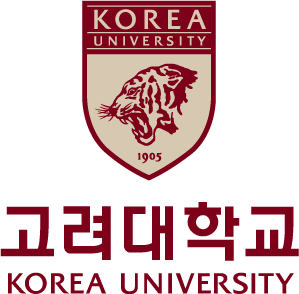 * 대학원 간 학점교류는 상호 학점교류를 협약한 본교의 다른 대학원(미디어대학원, 노동대학원, 법무대학원)에서 개설한 교과목을 수강할 수 있고 총 인정학점은 최대 6학점까지 인정받을 수 있다. 기술경영전문대학원과 학점 교류는 9학점까지 인정한다.* 교내 특수대학원과의 학점교류는 소정의 절차에 따라 매 학기 6학점까지 수강신청 할 수 있다.위와 같이 교류대학원 교과목 수강신청을 하오니 승인하여 주시기 바랍니다.년                  월                일본 인 :                       󰄫공학대학원장 귀하   학점교류수강신청서(공학대학원)   학점교류수강신청서(공학대학원)   학점교류수강신청서(공학대학원)   학점교류수강신청서(공학대학원)   학점교류수강신청서(공학대학원)   학점교류수강신청서(공학대학원)   학점교류수강신청서(공학대학원)   학점교류수강신청서(공학대학원)대학원장대학원장   학점교류수강신청서(공학대학원)   학점교류수강신청서(공학대학원)   학점교류수강신청서(공학대학원)   학점교류수강신청서(공학대학원)   학점교류수강신청서(공학대학원)   학점교류수강신청서(공학대학원)   학점교류수강신청서(공학대학원)   학점교류수강신청서(공학대학원)년     학기년     학기학과, 전공학과, 전공성   명(영 문)핸드폰핸드폰성   명(국 문)이메일이메일학   번교과목 내역교과목 내역교류대학원고려대학교         대학원        학과고려대학교         대학원        학과고려대학교         대학원        학과담당교수(인)(인)(인)(인)(인)(학수번호) 과목명(         )(         )학점요일교시교시